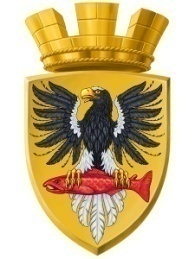 Р О С С И Й С К А Я  Ф Е Д Е Р А Ц И ЯКАМЧАТСКИЙ КРАЙП О С Т А Н О В Л Е Н И ЕАДМИНИСТРАЦИИ ЕЛИЗОВСКОГО ГОРОДСКОГО ПОСЕЛЕНИЯОт 11.02.2019 года                                                                                                                № 141-п         г.ЕлизовоОб аннулировании адреса земельному участку с кадастровым номером 41:05:0101007:392 и о присвоении адреса земельному участку с кадастровым номером 41:05:0101007:2027	Руководствуясь статьей 14 Федерального закона от 06.10.2003 № 131-ФЗ «Об общих принципах организации местного самоуправления в Российской Федерации», Уставом Елизовского городского поселения, согласно Правилам присвоения, изменения и аннулирования адресов, утвержденным постановлением Правительства Российской Федерации от 19.11.2014 № 1221, на основании заявления Чхотуа Н.И. и Ворониной Э.А. и, принимая во внимание свидетельство о государственной регистрации права общей долевой собственности на земельный участок от 01.07.2009 года, запись регистрации               № 41-41-02/011/2009-396, свидетельство о государственной регистрации права общей долевой собственности на земельный участок от 01.07.2009 года, запись регистрации № 41-41-02/011/2009-397, выписку из Единого государственного реестра недвижимости об основных характеристиках и зарегистрированных правах на объект недвижимости, удостоверяющую проведенную государственную регистрацию прав общей долевой собственности земельный участок от 25.12.2018 № 41:05:0101007:2027-41/014/2018-1, ПОСТАНОВЛЯЮ:Аннулировать адрес земельному участку с кадастровым номером 41:05:0101007:392: Камчатский край, Елизовский р-н, г. Елизово, ул.Южная, д.35.Присвоить адрес земельному участку с кадастровым номером 41:05:0101007:2027: Россия, Камчатский край, Елизовский муниципальный район, Елизовское городское поселение, Елизово г., Южная ул., 35.3. Направить настоящее постановление в Федеральную информационную адресную систему для внесения сведений установленных данным постановлением.4. Муниципальному казенному учреждению «Служба по обеспечению деятельности администрации Елизовского городского поселения» опубликовать (обнародовать) настоящее постановление в средствах массовой информации и разместить в информационно-телекоммуникационной сети «Интернет» на официальном сайте администрации Елизовского городского поселения.5. Чхотуа Н.И. и Ворониной Э.А. обратиться в филиал федерального государственного бюджетного учреждения «Федеральная кадастровая палата Федеральной службы государственной регистрации, кадастра и картографии» по Камчатскому краю для внесения изменений уникальных характеристик объекту недвижимого имущества.6. Контроль за исполнением настоящего постановления возложить на руководителя Управления архитектуры и градостроительства администрации Елизовского городского поселения.Глава администрации Елизовского городского поселения                                                      Д.Б. Щипицын